แบบสรุปโครงการที่ขอรับการสนับสนุนงบประมาณจากกองทุนหลักประกันสุขภาพ          เทศบาลตำบลบ้านซ่อง ปีงบประมาณ 25631. หน่วยงานที่ขอรับการสนับสนุน  โรงพยาบาลส่งเสริมสุขภาพตำบลบ้านซ่อง2. ชื่อโครงการ  โครงการปรับเปลี่ยนพฤติกรรมผู้ป่วยเบาหวานโรคความดันโลหิตสูงประจำปี งบประมาณ 25633. วัตถุประสงค์ของโครงการเพื่อให้กลุ่มผู้ป่วยเบาหวานและความดันโลหิตสูงมีความรู้ในเรื่องการดูแลสุขภาพที่เหมาะสม2. เพื่อให้กลุ่มผู้ป่วยเบาหวานและความดันโลหิตสูง ได้มีการแลกเปลี่ยนเรียนรู้แนวทางการดูแลสุขภาพที่เหมาะสม
3. เพื่อให้เกิดการปรับเปลี่ยนพฤติกรรมสุขภาพกับผู้ป่วยเบาหวานและความดันโลหิตสูง4. กลุ่มเป้าหมาย : จำนวน 120 คน  เข้าร่วม 120 คน  คิดเป็นร้อยละ 1005. งบประมาณ     ได้รับอนุมัติ 22,560บาท เบิกจ่ายตามโครงการ 22,560บาท   ร้อยละ 100     (รายละเอียดการเบิกจ่าย ระบุ)1. ค่าอาหารกลางวันสำหรับผู้ป่วยโรคเรื้อรังที่เข้ารับการอบรม จำนวน 120 คนๆละ 75   บาท                                                                                             เป็นเงิน 9,000 บาท2. ค่าอาหารว่างสำหรับผู้ป่วยโรคเรื้อรังที่เข้ารับการอบรม จำนวน  120 คนละ 2 มื้อๆละ 25 บาท                                                                                            เป็นเงิน  6,000  บาท	3. ค่าถ่ายเอกสารแบบทดสอบ จำนวน 120 ชุดๆละ 3 บาท	 เป็นเงิน  360  บาท4. ค่าสมนาคุณวิทยากรในการอบรม จำนวน 12 ชั่วโมง ชั่วโมงละ 600 บาท เป็นเงิน  72,000 บาท 6.ผลการดำเนินงาน (ประโยชน์/ความสำเร็จของโครงการ)
 1. กลุ่มเป้าหมายมีความรู้ในเรื่องการดูแลสุขภาพที่เหมาะสมเพิ่มขึ้นร้อยละ80	 2. กลุ่มเป้าหมายมีการแลกเปลี่ยนเรียนรู้แนวทางการดูแลสุขภาพที่เหมาะสม	 3. กลุ่มเป้าหมายมีการปรับเปลี่ยนพฤติกรรมสุขภาพที่เหมาะสม7. ปัญหา/อุปสรรค ในการดำเนินงาน     -8. ข้อเสนอแนะในการดำเนินงานครั้งต่อไป         -                        ลงชื่อ........................................................ผู้จัดทำ/รับรองรายงาน
       (นางปิยากร  เขียวเจริญ)
                      ผู้อำนวยการโรงพยาบาลส่งเสริมสุขภาพตำบลบ้านซ่องภาพกิจกรรมโครงการปรับเปลี่ยนพฤติกรรมผู้ป่วยเบาหวานโรคความดันโลหิตสูง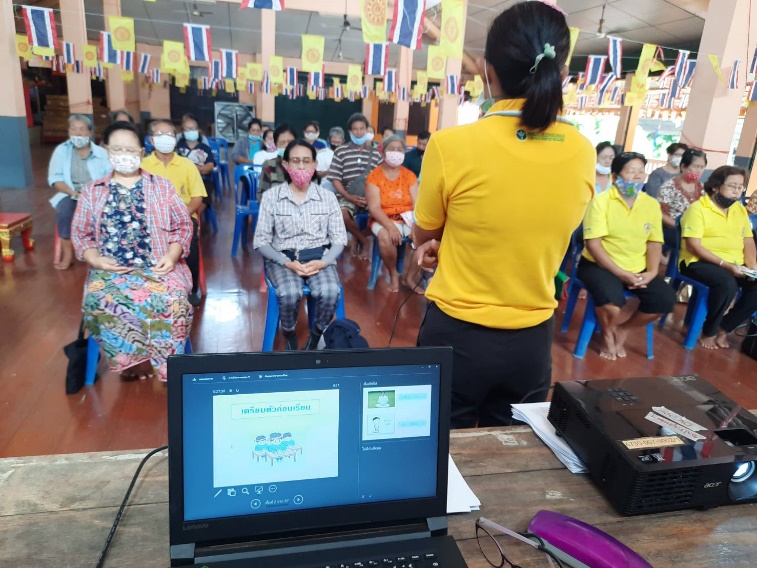 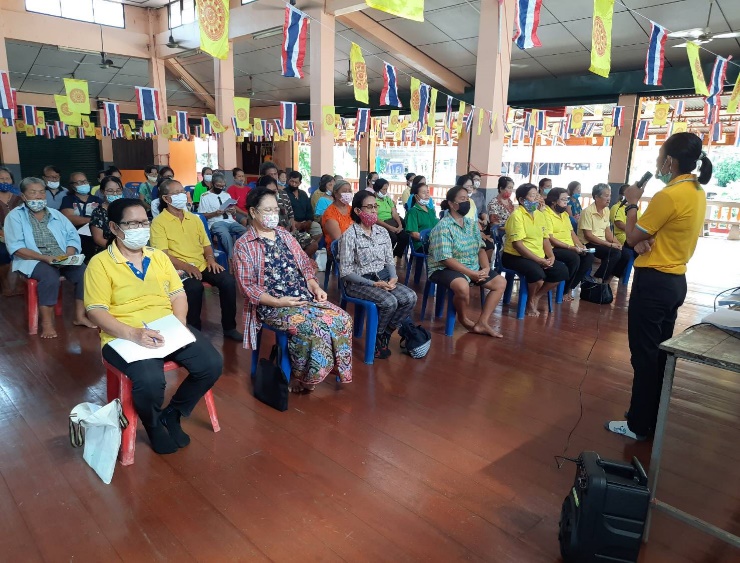 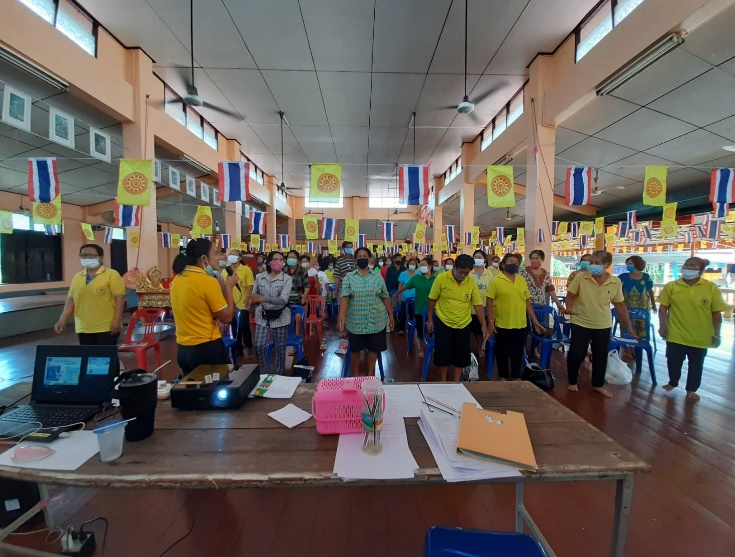 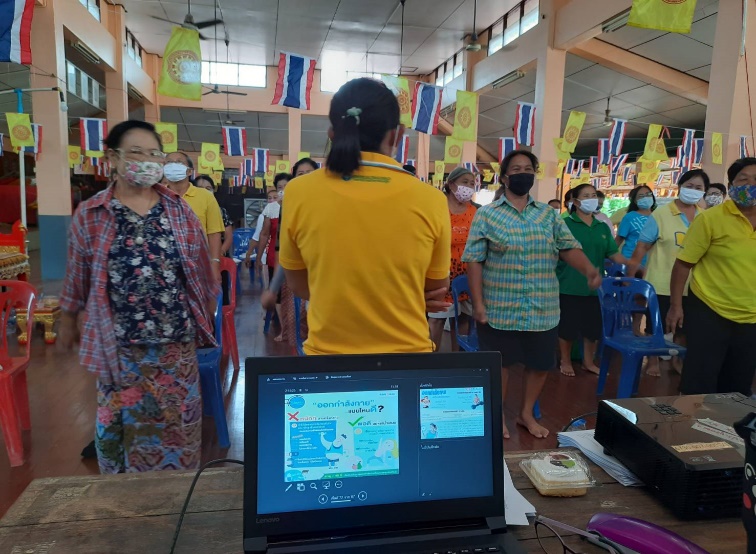 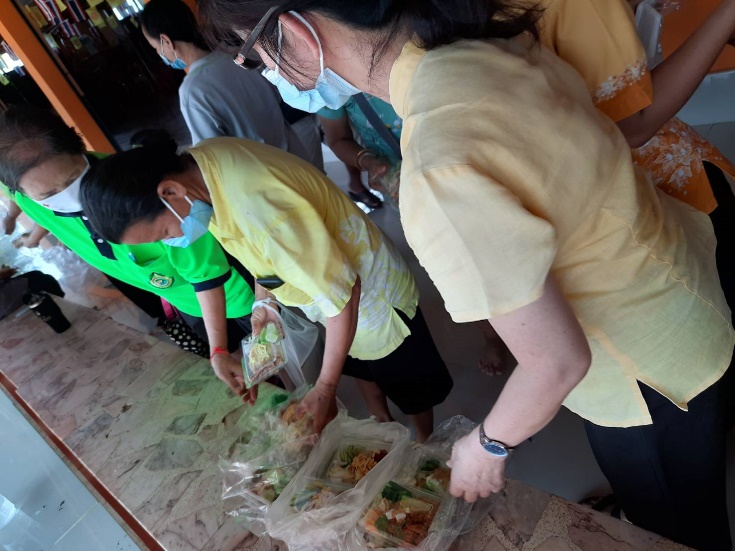 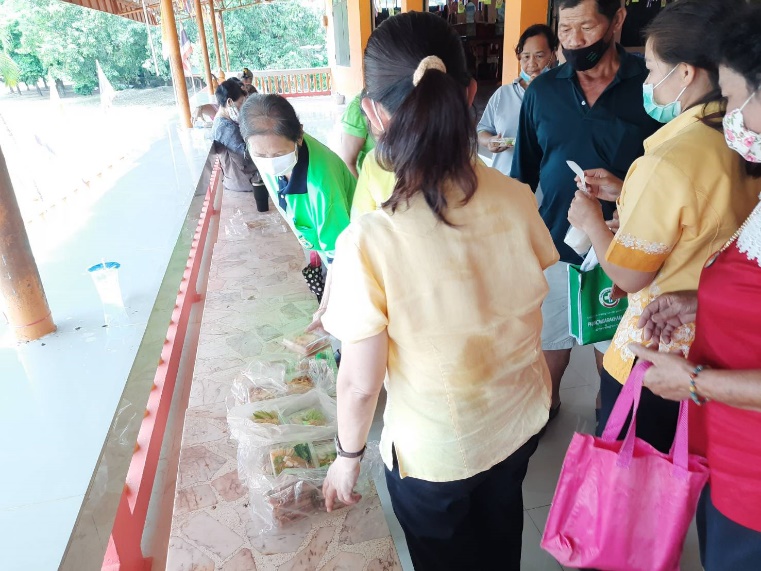 